МИНИСТЕРСТВО ОБРАЗОВАНИЯ И НАУКИ РОССИЙСКОЙ ФЕДЕРАЦИИфедеральное государственное бюджетное образовательное учреждение высшего образованияКРАСНОЯРСКИЙ ГОСУДАРСТВЕННЫЙ ПЕДАГОГИЧЕСКИЙ УНИВЕРСИТЕТ им. В.П. АстафьеваИнститут социально-гуманитарных технологийКафедра социальной педагогики и социальной работыРАБОЧАЯ ПРОГРАММА ДИСЦИПЛИНЫ(для очной формы обучения)КОНФЛИКТОЛОГИЯ В СОЦИАЛЬНОЙ НАБОТЕНаправление подготовки:39.03.02 Социальная работаПрофиль/название программы:Социальная работа в системе социальных службквалификация (степень):бакалаврКрасноярск 2016Рабочая программа дисциплины «Конфликтология в социальной работе»составлена  кандидатом психологических наук, доцентом О.М. Миллер,                                                  (должность и ФИО преподавателя)Рабочая программа дисциплины обсуждена на заседании кафедры социальной педагогики и социальной работыпротокол № __1__ от "08"  сентября_2016 г.Заведующий кафедрой                                   Т.В. Фуряева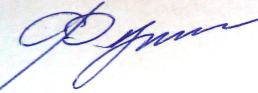 Одобрено научно-методическим советом института социально-гуманитарных технологий протокол №1 от "09" сентября 2016 г.Председатель                                             Е.П. Кунстман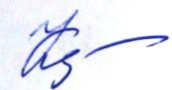 СодержаниеПояснительная записка…………………………………………………… 1. Организационно-методические документы1.1 Технологическая карта обучения дисциплине………………………1.2 Содержание основных разделов дисциплины……………………….1.3 Методические рекомендации по освоению дисциплины……………2. Компоненты мониторинга учебных достижений обучающихся2.1 Технологическая карта рейтинга дисциплины……………………….2.2 Фонд оценочных средств………………………………………………3. Учебные ресурсы3.1 Карта литературного обеспечения…………………………………….3.2 Карта материально-технической базы………………………………..Пояснительная запискаДисциплина «Конфликтология в социальной работе» разработанная согласно ФГОС ВО 39.03.02 социальная работа, относится к базовой (обязательной) части предметов профессионального цикла для подготовки бакалавров по направлению подготовки 39.03.02 социальная работа, профиль «Социальная работа в системе социальных служб». Дисциплина «Конфликтология в социальной работе», индекс дисциплины в учебном плане –  Б1.Б.20, изучается студентами очной формы в 4 семестре.Трудоемкость дисциплины включает в себя общий объем времени, отведенного на изучение дисциплины в 5 З.Е. (180 часов), в том числе 64 часа, отведенных на контактную работу с преподавателем, и 80 часов на самостоятельную работу. Цели освоения дисциплины – содействовать формированию системы теоретических и практических знаний, прикладных аспектов конфликтологии в социальной работе.Таблица 1Планируемые результаты обученияКонтроль результатов освоения дисциплины. В процессе изучения обучающимися дисциплины предполагается использовать следующие методы текущего контроля успеваемости: выполнение практических работ, подготовка к семинарам, посещение лекций, написание рефератов и т.д. По окончанию изучения дисциплины проводится экзамен. Оценочные средства результатов освоения дисциплины (вопросы к экзамену, итоговый тест), критерии оценки выполнения заданий представлены в разделе «Фонды оценочных  средств  для  проведения  промежуточной  аттестации  по дисциплине «Конфликтология в социальной работе».При освоении дисциплины «Конфликтология в социальной работе» используются интерактивные технологии (дискуссия, проблемный семинар), рефлексивные методы обучения; рейтинговая система оценки учебных достижений обучающихся.Лист согласования рабочей программы дисциплины с другими дисциплинами образовательной программына 2016/ 2017 учебный годЗав.кафедрой                                                          Т.В. Фуряева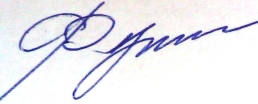          Председатель НМСС                                                    Е.П. Кунстман1.1. ТЕХНОЛОГИЧЕСКАЯ КАРТА ОБУЧЕНИЯ ДИСЦИПЛИНЕКОНФЛИКТОЛОГИЯ В СОЦИАЛЬНОЙ РАБОТЕ(наименование дисциплины)Для обучающихся образовательной программы39.03.02 социальная работа (указать уровень, шифр и наименование направления подготовки)профиль «Социальная работа в системе социальных служб»(указать профиль/наименование программы и форму обучения)(общая трудоемкость 180 часа – 5 З.Е.)очная форма обучения * без учета часов на экзамен1.2. Содержание основных разделов дисциплиныРаздел 1. Социально-психологические подходы к пониманию конфликта. Предмет и методы исследования конфликта в социальной работе. Понятие конфликта, структура конфликта (субъекты, стороны, объект, предмет конфликта, действие в конфликте, состояние субъекта конфликта). Типология конфликта. Конфликтная ситуация и конфликт. Противоречия, искажения восприятия и эмоции в конфликтных ситуациях. Формы конфликта: насильственные и ненасильственные. Развитие как разрешение противоречия, значение конфликтов для развития личности. Кризисы развития: основные противоречия, искажение восприятия, эмоциональный фон, реакция окружения. Инцидент. Динамический анализ конфликта: этапы формирования конфликта. Признаки эскалации конфликта. Психологические и структурные изменения во время эскалации конфликта. Методика Томаса по определению реагирования в конфликтной ситуации. Профилактика и разрешение конфликтов в процессе социальной работы.Раздел 2. Анализ и управление конфликтом в социальной работе. Понятие «модель решения конфликта». Завершение конфликта и его варианты: угасание, устранение, урегулирование, разрешение конфликта. Компромисс как модель решения конфликта. Условия для разрешения конфликта. Постконфликтная стадия. Конструктивный и деструктивный путь развития конфликтов. Медиация (посредничество): процесс и стадии; разновидности ролей посредника. Сущность конфликтологического посредничества. Формы посредничества и общие требования к ним. Медиация в социальной работе. Бытовое и профессиональное поведение в конфликте, основы построения тактики в конфликте. Формы и методы разрешения конфликта в социальной работе. Техники работы в конфликтной ситуации: работа с эмоциями, аутотренинг, гештальт техники, медитативные техникиРезультатом освоения дисциплины «Конфликтология в социальной работе», согласно ОПОП 39.03.02 социальная работа, профиль «Социальная работа в системе социальных служб» и учебного плана, является формирование следующих компетенций обучающихся:способность работать в коллективе, толерантно воспринимать социальные, этнические, профессиональные и культурные различия (ОК-6);способность к самоорганизации и самообразованию (ОК-7)способность к эффективному применению психолого-педагогических знаний для решения задач общественного, национально-государственного и личностного развития, проблем социального благополучия личности и общества (ОПК-6).1.3. Методические рекомендации по освоению дисциплиныПри изучении учебной дисциплины «Конфликтология в социальной работе» рекомендуется:1. Планировать в общем образовательном процессе время для изучения дисциплины» в соответствии с «Технологической картой обучения дисциплине» и «Технологической картой рейтинга дисциплины».2. Посещать все виды аудиторных занятий (лекции и семинарские), а также консультации преподавателя по выполнению индивидуальной самостоятельной работы, творческих и учебно-исследовательских заданий. На лекционных занятиях необходимо систематически вести записи лекций, так как при подготовке к ним преподаватель использует разнообразные источники, тщательно отбирает необходимый для качественного усвоения дисциплины теоретический и практический материал. Лекционный материал по «Конфликтология в социальной работе» рекомендуется дополнять данными, полученными при самостоятельном изучении монографий и научных статей. Для этого при записи лекций желательно оставлять более широкие поля или вести запись лекций на одной стороне тетрадного листа (или листа формата А 4).3. В процессе изучения дисциплины «Конфликтология в социальной работе» следует учитывать рекомендации преподавателя по организации самостоятельной учебно-познавательной деятельности в рамках модульно-рейтинговой системы обучения. При изучении учебной дисциплины в модульно-рейтинговой системе необходимо руководствоваться «Технологической картой рейтинга дисциплины» – документом, определяющим количество баллов и формы работы в дисциплинарных модулях. При этом следует помнить, что:готовиться к практическим занятиям надо по всем, а не отдельным, предложенным вопросам;по каждому обсуждаемому вопросу составлять тезисный план ответа;содержание изучаемого теоретического материала представлять в виде таблицы или схемы, что позволит систематизировать полученные знания;вести словарь по основным научным терминам и ключевым понятиям, изучаемым в рамках дисциплинарного модуля;активно участвовать в обсуждении вопросов семинарского занятия;не  ограничивать  подготовку  к  семинарским  занятиям выполнением только перечня обязательных форм учебных заданий. Желательно  активно  включаться  в  выполнение  индивидуальных творческих и учебно-исследовательских работ (написание рефератов, подготовку  сообщений  по  теме  реферата,  проведение психодиагностических исследований в период учебной практики и выступление по их результатам на семинарских занятиях, круглых столах, учебно-практических и научных студенческих конференциях и др.).4. При изучении учебной дисциплины «Конфликтология в социальной работе» рекомендуется использовать материалы Рабочей программы дисциплины (РПД)), разработанной ведущим преподавателем и утвержденной кафедрой и научно-методическим советом направления. Представленные в РПД материалы (планируемые результаты обучения, содержание модулей и тем дисциплины, технологическая карта обучения дисциплине, технологическая карта рейтинга дисциплины и карта литературного обеспечения дисциплины) помогут организовать процесс качественного освоения компетенций по каждому дисциплинарному модулю и дисциплине в целом.5.  Качественное  и  глубокое  усвоение  содержания  учебной дисциплины требует изучения материала не только по учебникам и учебным пособиям, но и использование дополнительной литературы:изучение ключевых монографий зарубежных и отечественных психологов и педагогов (две монографии по выбору студента из числа рекомендованных преподавателем);систематическое знакомство с новинками психологической литературы (монографии, научные статьи в периодических изданиях: теоретических, научно-методических и практических журналах, таких как «Вопросы психологии», «Психологический журнал», «Конфликтология в социальной работе» на бумажных и электронных носителях, а также интернет ресурсы «Социальные конфликты», «Организационный конфликт» и др.ведение подборки теоретических и научно-методических материалов, конспектов статей, опубликованных в периодических изданиях по основным проблемам конфликтологии, в качестве учебно-исследовательской работы.6. При подготовке к экзамену по дисциплине «Конфликтология в социальной работе» необходимо повторить весь материал учебной дисциплины, изученный как в процессе аудиторных занятий, так и самостоятельной работы. При этом следует опираться на вопросы, вынесенные преподавателем к экзамену. Очень важно повторить тезаурус дисциплины. Нельзя оставлять подготовку к итоговому контролю на последний день. Все это будет способствовать успешной сдаче экзамена, как в традиционной, так и в тестовой форме.Подготовка к экзамену. Изучение дисциплины «Конфликтология в социальной работе» заканчивается экзаменом, который проводится по всему ее содержанию. Форма экзамена: ответ на вопросы по билетам. К экзамену допускаются студенты, которые систематически, в течение всего семестра работали на занятиях и показали уверенные знания по вопросам, выносившимся на групповые занятия. Непосредственная подготовка к экзамену осуществляется по вопросам, представленным в данной рабочей программе дисциплины. Необходимо тщательно изучить формулировку каждого вопроса, вникнуть в его суть, составить план ответа. Обычно план включает в себя:  показ теоретической и практической значимости рассматриваемого вопроса;  обзор освещения вопроса в его историческом развитии;  определение сущности рассматриваемого предмета;  основные элементы содержания и структуры предмета рассмотрения;  факторы, логика и перспективы эволюции предмета;  показ роли и значения рассматриваемого материала для практической деятельности педагога. План ответа желательно развернуть, приложив к нему ссылки на первоисточники с характерными цитатами. Необходимо отметить для себя пробелы в знаниях, которые следует ликвидировать в ходе подготовки, для чего следует обратиться за консультацией к преподавателю.7.  При  выполнении  рефератов  рекомендуется  получить консультацию у преподавателя по выбору интересующей вас проблемы и темы, а также познакомиться с соответствующими методическими указаниями, определяющими требования к содержанию, объему и оформлению реферата. Положительным моментом при осуществлении публичного сообщения по теме реферата является разработка и организация его компьютерной презентации.Основные виды систематизированной записи прочитанного:1. Аннотирование – предельно краткое связное описание просмотренной или прочитанной книги (статьи), ее содержания, источников, характера и назначения;2. Планирование – краткая логическая организация текста, раскрывающая содержание и структуру изучаемого материала;3. Тезирование – лаконичное воспроизведение основных утверждений автора без привлечения фактического материала;4. Цитирование – дословное выписывание из текста выдержек, извлечений, наиболее существенно отражающих ту или иную мысль автора;5. Конспектирование – краткое и последовательное изложение содержания прочитанного.Конспект – сложный способ изложения содержания книги или статьи в логической последовательности. Конспект аккумулирует в себе предыдущие виды записи, позволяет всесторонне охватить содержание книги, статьи. Поэтому умение составлять план, тезисы, делать выписки и другие записи определяет и технологию составления конспекта.Методические рекомендации по составлению конспекта:1. Внимательно прочитайте текст. Уточните в справочной литературе непонятные слова. При записи не забудьте вынести справочные данные на поля конспекта;2. Выделите главное, составьте план;3. Кратко сформулируйте основные положения текста, отметьте аргументацию автора;4. Законспектируйте материал, четко следуя пунктам плана. При конспектировании старайтесь выразить мысль своими словами. Записи следует вести четко, ясно.5. Грамотно записывайте цитаты. Цитируя, учитывайте лаконичность, значимость мысли.В тексте конспекта желательно приводить не только тезисные положения, но и их доказательства. При оформлении конспекта необходимо стремиться к емкости каждого предложения. Мысли автора книги следует излагать кратко, заботясь о стиле и выразительности написанного. Число дополнительных элементов конспекта должно быть логически обоснованным, записи должны распределяться в определенной последовательности, отвечающей логической структуре произведения. Для уточнения и дополнения необходимо оставлять поля. Овладение навыками конспектирования требует от студента целеустремленности, повседневной самостоятельной работы.Методика написания рефератов и докладовЦелью написания рефератов является:- привитие студентам навыков библиографического поиска необходимой литературы (на бумажных носителях, в электронном виде);- привитие студентам навыков компактного изложения мнения авторов и своего суждения по выбранному вопросу в письменной форме, научно грамотным языком и в хорошем стиле;- приобретение навыка грамотного оформления ссылок на используемые источники, правильного цитирования авторского текста;- выявление и развитие у студента интереса к определенной научной и практической проблематике с тем, чтобы исследование ее в дальнейшем продолжалось в подготовке и написании курсовых и дипломной работы и дальнейших научных трудах.Основные задачи студента при написании реферата:- с максимальной полнотой использовать литературу по выбранной теме (как рекомендуемую, так и самостоятельно подобранную) для правильного понимания авторской позиции;- верно (без искажения смысла) передать авторскую позицию в своей работе;- уяснить для себя и изложить причины своего согласия (несогласия) с тем или иным автором по данной проблеме.Требования к содержанию:- материал, использованный в реферате, должен относится строго к выбранной теме;- необходимо изложить основные аспекты проблемы не только грамотно, но и в соответствии с той или иной логикой (хронологической, тематической, событийной и др.)- при изложении следует сгруппировать идеи разных авторов по общности точек зрения или по научным школам;- реферат должен заканчиваться подведением итогов проведенной исследовательской работы: содержать краткий анализ-обоснование преимуществ той точки зрения по рассматриваемому вопросу, с которой Вы солидарны.Структура реферата.1. Начинается реферат с титульного листа.Образец оформления титульного листа для реферата:2. За титульным листом следует Оглавление. Оглавление - это план реферата, в котором каждому разделу должен соответствовать номер страницы, на которой он находится.3. Текст реферата. Он делится на три части: введение, основная часть и заключение.а) Введение - раздел реферата, посвященный постановке проблемы, которая будет рассматриваться и обоснованию выбора темы.б) Основная часть - это звено работы, в котором последовательно раскрывается выбранная тема. Основная часть может быть представлена как цельным текстом, так и разделена на главы. При необходимости текст реферата может дополняться иллюстрациями, таблицами, графиками, но ими не следует «перегружать» текст.в) Заключение - данный раздел реферата должен быть представлен в виде выводов, которые готовятся на основе подготовленного текста. Выводы должны быть краткими и четкими. Также в заключении можно обозначить проблемы, которые «высветились» в ходе работы над рефератом, но не были раскрыты в работе.4. Список источников и литературы. В данном списке называются как те источники, на которые ссылается студент при подготовке реферата, так и все иные, изученные им в связи с его подготовкой. В работе должно быть использовано не менее 5 разных источников. Работа, выполненная с использованием материала, содержащегося в одном научном источнике, является явным плагиатом и не принимается. Оформление Списка источников и литературы должно соответствовать требованиям библиографических стандартов.При написании реферата следует избегать типичных ошибок, например, таких:поверхностное изложение основных теоретических вопросов выбранной темы, когда автор не понимает, какие проблемы в тексте являются главными, а какие второстепенными,в некоторых случаях проблемы, рассматриваемые в разделах, не раскрывают основных аспектов выбранной для реферата темы,дословное переписывание книг, статей, заимствования рефератов из интернета.Подготовка научного доклада выступает в качестве одной из важнейших форм самостоятельной работы студентов. Научный доклад представляет собой исследование по конкретной проблеме, изложенное перед аудиторией слушателей.Работа по подготовке доклада включает не только знакомство с литературой по избранной тематике, но и самостоятельное изучение определенных вопросов. Она требует от студента умения провести анализ, способности наглядно представить итоги проделанной работы, и что очень важно – заинтересовать аудиторию результатами своего исследования. Следовательно, подготовка научного доклада требует определенных навыков.Подготовка научного доклада включает несколько этапов работы:1. Выбор темы научного доклада;2. Подбор материалов;3. Составление плана доклада. Работа над текстом;4. Оформление материалов выступления;5. Подготовка к выступлению.Структура и содержание доклада.Введение - это вступительная часть научно-исследовательской работы. Автор должен приложить все усилия, чтобы в этом небольшом по объему разделе показать актуальность темы, раскрыть практическую значимость ее, определить цели и задачи эксперимента или его фрагмента.Основная часть. В ней раскрывается содержание доклада. Как правило, основная часть состоит из теоретического и практического разделов.В теоретическом разделе раскрываются история и теория исследуемой проблемы, дается критический анализ литературы и показываются позиции автора.В практическом разделе излагаются методы, ход, и результаты самостоятельно проведенного эксперимента или его фрагмента.В основной части могут быть также представлены схемы, диаграммы, таблицы, рисунки и т.д.В заключении содержатся итоги работы, выводы, к которым пришел автор, и рекомендации. Заключение должно быть кратким, обязательным и соответствовать поставленным задачам.Список использованных источников представляет собой перечень использованных книг, статей, фамилии авторов приводятся в алфавитном порядке, при этом все источники даются под общей нумерацией литературы. В исходных данных источника указываются фамилия и инициалы автора, название работы, место и год издания.Консультация - это беседа преподавателя и студентов, в которой студенты могут получить разъяснения преподавателя по различным вопросам, связанным с учебным процессом и содержанием учебной дисциплины. Консультация может проводиться индивидуально или с группой студентов.2.1. ТЕХНОЛОГИЧЕСКАЯ КАРТА РЕЙТИНГА ДИСЦИПЛИНЫ*Перечень форм работы текущей аттестации определяется кафедрой или ведущим преподавателемСоответствие рейтинговых баллов и академической оценки:* При количестве рейтинговых баллов более 100, необходимо рассчитывать рейтинг учебных достижений обучающегося для определения оценки кратно 100 баллам.ФИО преподавателя: к.психол.н., доцент кафедры психологии О.М. МиллерУтверждено на заседании кафедры социальной педагогики и социальной работы  «08» сентября 2016 г. Протокол № 1 Зав. кафедрой                                                             Т.В. ФуряеваМИНИСТЕРСТВО ОБРАЗОВАНИЯ И НАУКИ РОССИЙСКОЙ ФЕДЕРАЦИИфедеральное государственное бюджетное образовательное учреждение высшего образованияКРАСНОЯРСКИЙ ГОСУДАРСТВЕННЫЙ ПЕДАГОГИЧЕСКИЙ УНИВЕРСИТЕТ им. В.П. АстафьеваИнститут социально-гуманитарных технологийКафедра социальной педагогики и социальной работыУТВЕРЖДЕНО                                         ОДОБРЕНОНа заседании кафедры             на заседании научно-методического                                                    советаПротокол № ______                 специальности (направления подготовки)от «1» 09  2016 г.             Протокол № _____                                                   от «___»______201_ г.ФОНДОЦЕНОЧНЫХ СРЕДСТВдля проведения текущего контроля и промежуточной аттестации обучающихсяКОНФЛИКТОЛОГИЯ В СОЦИАЛЬНОЙ РАБОТЕ(наименование дисциплины)39.03.02 социальная работаПрофиль «Социальная работа в системе социальных служб»бакалаврквалификация (степень) выпускника:Составитель: О.М. Миллер, кандидат психологических наук, доцент,Красноярск, 20161.  Назначение фонда оценочных средств1.1.  Целью создания ФОС дисциплины «Конфликтология в социальной работе» является установление  соответствия  учебных  достижений  обучающихся запланированным  результатам  обучения  и  требованиям  основной профессиональной образовательной программы (ОПОП), рабочей программы дисциплины (РПД).1.2.  ФОС по дисциплине решает следующие задачи:- контроль (с помощью набора оценочных средств) и управление (с помощью элементов обратной связи) достижением целей реализации ОПОП, определенных  в  виде  набора  профессиональных компетенций (ОПК) обучающихся.- обеспечение соответствия результатов обучения задачам будущей профессиональной деятельности через совершенствование традиционных и внедрение инновационных методов обучения в образовательный процесс Университета.1.3. ФОС разработан на основании нормативных документов:- Федерального государственного образовательного стандарта высшего образования по  направлению  подготовки 39.03.02 социальная работа (уровень бакалавриата);- образовательной программы высшего образования по направлению подготовки 39.03.02 социальная работа, профиль «Социальная работа в системе социальных служб»;- Положения о формировании фонда оценочных средств для текущего контроля успеваемости, промежуточной и итоговой аттестации обучающихся по образовательным программам высшего образования (программам бакалавриата,  программам  специалитета,  программам  магистратуры, программам  подготовки   научно-педагогических кадров в аспирантуре) в федеральном государственном бюджетном образовательном учреждении  высшего  образования  «Красноярский  государственный педагогический университет им. В.П. Астафьева» и его филиалах.2. Перечень компетенций с указанием этапов их формирования в процессе изучения дисциплины «Конфликтология в социальной работе»2.1. Перечень компетенций, формируемых в процессе изучения дисциплины «Конфликтология в социальной работе»:ОК-6 – способность работать в коллективе, толерантно воспринимать социальные, этнические, профессиональные и культурные различия;ОК-7 – способность к самоорганизации и самообразованиюОПК-6 – способность к эффективному применению психолого-педагогических знаний для решения задач общественного, национально-государственного и личностного развития, проблем социального благополучия личности и общества.2.2. Этапы формирования и оценивания компетенций3. Фонд оценочных средств для промежуточной аттестации по дисциплине «Конфликтология в социальной работе»3.1 Фонды оценочных средств включают: тест, письменные работы, вопросы к экзамену, темы рефератов.3.2. Оценочные средстваКритерии оценивания по оценочному средству 1 - вопросы к экзаменуМенее 60 баллов – компетенции не сформированы4. Фонд оценочных средств для текущей аттестации по дисциплине «Конфликтология в социальной работе»4.1. Фонды оценочных средств включают: письменную работу, обзор литературных источников и составление библиографического списка, представление изучаемого теоретического материала в виде таблицы или схемы, написание и защиту реферата (с презентацией), выполнение учебно-исследовательского задания с предоставлением письменного отчета, выполнение тестовых заданий.4.2.1. Критерии оценивания по оценочному средству 2 - письменной работе4.2.2. Критерии оценивания по оценочному средству 3 – обзору литературных источников, составление библиографического списка4.2.3. Критерии оценивания по оценочному средству 4 – представление изучаемого теоретического материала в виде таблицы или схемы4.2.4. Критерии оценивания по оценочному средству 5 - написание реферата4.2.5. Критерии оценивания по оценочному средству 6 – подготовка презентации к реферату4.2.6. Критерии оценивания по оценочному средству 7 – практическое задание - анализ конфликта в школе (или оргпнизации)и способы его урегулирования4.2.7. Критерии оценивания по оценочному средству 8 – выполнение тестовых заданий5.  Учебно-методическое  и  информационное  обеспечение  фондов оценочных средств (литература, методические указания, рекомендации, и другие материалы, использованные для разработки ФОС) Крысько В. Г. Социальная психология: Схемы и комментарии. — М.: Изд-во ВЛАДОС-IPECC, 2001. —208 с.Крысько В.Г. Общая психология в схемах и комментариях. - СПб.: Питер,  2009, - 256 с.6. Оценочные средства для промежуточной аттестации6.1. Примерные вопросы к экзамену по дисциплине «Конфликтология в социальной работе»:1. Проблематика, предмет и задачи конфликтологии. Конфликтология в социальной работе в системе наук.2. Особенности и этапы развития зарубежной конфликтологии.3. Особенности и этапы развития конфликтологии в России.4. Понятие конфликта, его сущность. Основные структурные элементы конфликта.5. Причины возникновения и функции конфликтов.6. Динамика конфликтов.7. Методы исследования конфликтности и конфликтных ситуаций.8. Типология и классификация конфликтов.9. Управление конфликтами. Условия и факторы конструктивного разрешения конфликтов. 10. Стратегии поведения в конфликте, их преимущества и недостатки.11.Индивидуальная предрасположенность к конфликту. Типы конфликтных личностей.12.Медиаторство. основные формы, виды, способы посредничества.13.Общая характеристика внутриличностного конфликта 14.Основные психологические концепции и подходы к пониманию внутриличностного конфликта. 15.Способы разрешения внутриличностных конфликтов.16.Теория трансактного анализа Э. Берна.17.Суицид как деструктивный способ выхода из внутриличностного конфликта. Проблема профилактики суицидов.18.Психологические условия предупреждения и разрешения внутриличностного конфликта.19.Общая характеристика и основные подходы в изучении межличностного конфликта. Признаки и формы проявления межличностного конфликта, их причины и способы разрешения.20. Общая характеристика групповых конфликтов, их особенности и структура. Причины возникновения, профилактика и способы разрешения группового конфликта.21. Социальные конфликты, общая характеристика и пути разрешения.22. Понятие семейных конфликтов, их особенности и классификация. Причины конфликтов между родителями и детьми.23.Особенности конфликтов в педагогическом коллективе. Особенности протекания конфликтов в условиях учебной деятельности (учитель – ученик, учитель - родители).24.Управление конфликтами в условиях учебной деятельности (учитель – ученик, учитель - родители). 7. Оценочные средства для текущего контроля успеваемости7.1. Типовые вопросы и задания к письменной работе1). Составьте словарь терминов и понятий, характеризующих конфликтное поведение людей.2). Охарактеризуйте основные конфликтологические идеи западной социологии.3). Дайте характеристику современных теорий конфликтологии.4). Обоснуйте необходимость управления конфликтами.5). Опишите психологические особенности конфликтов в учебной деятельности.6). Дайте характеристику понятию «Медиаторство», и опишите роль учителя, психолога, социального работника в посреднической позиции7.2. Обзор литературных источников по проблеме исследования содержания конфликтологии (по материалам исследований зарубежных и отечественных ученых).Составьте обзор литературных источников по различным проблемам исследования конфликтологии (предложенным преподавателем).7.3. Преобразование (трансформация) изучаемого текстового материала в виде логических схем и таблиц.Прочитайте конспекты лекций, изучите соответствующую тему по учебнику (научной статье, монографии) и представьте основное содержание в виде схемы или таблицы, например:сравнительная характеристика подходов к конфликтам; структура конфликта; виды конфликта;динамика конфликта (этапы конфликта). Схема должна отразить ваше понимание вопроса и сопровождаться комментариями;основные методы урегулирования конфликта.7.4. Написание реферата, оформление реферата, подготовка сообщения по теме реферата (с презентацией)Выберите одну из тем, предложенных преподавателем, либо предложите свою тему. Подберите литературные источники, изучите их. Составьте план реферата, согласуйте его с преподавателем. Ознакомьтесь с требованиями написания и оформления письменных работ реферативного типа. Оформите реферат в соответствии с требованиями. Подготовьте сообщение по теме реферата (с презентацией).Примерная тематика рефератов по дисциплине «Конфликтология в социальной работе»Развитие конфликтологических идей в западной и отечественной социологической мысли.Современные проблемы развития конфликтологии.Роль и место переговоров в процессе регулирования конфликта.Этапы переговорного процесса.Основные модели поведения в переговорном процессе.Проблема внутриличностного конфликта во взглядах З. Фрейда.Внутриличнстные конфликты и суицидальное поведение.Учение К. Юнга о природе внутриличностных конфликтов.Классификация и причины  межгрупповых конфликтов.Девиантное поведение как фактор конфликтности в семейных отношениях.Возможности тестов  в определении конфликтности личности.Проблема классификации в конфликтологии.Особенности восприятия конфликтной ситуации.Общение как основной элемент в конфликтном взаимодействии.Состояние и перспективы конфликтологии этно-национальных отношений.Основные причины и механизмы этноконфликтов.Основные подходы к изучению конфликта.Основные источники конфликтов, их характеристика.Психологическая напряженность, ее роль в конфликте.Сущность манипулятивного поведения.Стратегии реагирования человека на возникновение конфликта.Модели развития конфликтной ситуации.Стратегии и тактики конфликтного взаимодействия.Модели конструктивного поведения в конфликте.Профилактика и предупреждение конфликтов.Техника контроля и управления конфликтной ситуацией.Деструктивное поведение в конфликте.Эмоции и конфликт.Техника посреднической деятельности в конфликте.Особенности общения с конфликтными людьми.Характеристика стадий конфликта.Динамика протекания конфликта.7.5 Практическое заданиеПриведите конкретный пример конфликта в школе (или организации). Проанализируйте и охарактеризуйте его, определите интересы сторон, определите способы решения конфликта. Сделайте письменное сообщение о проведенной работе.7.6. Тестовые заданияПо окончании изучения раздела с целью оценки освоения обучающимися основных ключевых понятий, программного материала предлагается выполнение комплекса различных типов тестовых заданий, например:1. Выберите  правильные  ответы: Выберете основные стратегии поведения в конфликте: a) Конфронтация, избегание, уступка, сотрудничество, соперничество; б) Соперничество, сотрудничество, компромисс, уход, уступка; в) Соперничество, компромисс, конформизм, уход; г) Уступка, уход, сотрудничество, консенсус, соперничество.2. Кто из конфликтологов предложил тест исследования стратегий конфликтного поведения:а) Р. Дарендорф;б) Г. Зиммель;в) К.Томас;г) Л.Томпсон.3. Соотнесите формы проявления противоречий между людьми и общими характеристиками:4. Дайте определение: Инцидент – это…5. Вставьте пропущенное слово:Импульсивность, недостаточный самоконтроль, неуправляемость и ярко выраженная эмоциональность поведения характеризует ______________ тип конфликтной личности.  3.1. КАРТА ЛИТЕРАТУРНОГО ОБЕСПЕЧЕНИЯ ДИСЦИПЛИНЫКОНФЛИКТОЛОГИЯ В СОЦИАЛЬНОЙ РАБОТЕ _________________________________________________________________(наименование дисциплины)Для обучающихся образовательной программы39.03.02 социальная работа (указать уровень, шифр и наименование направления подготовки)профиль «Социальная работа в системе социальных служб»(указать профиль/наименование программы и форму обучения)бакалаврквалификация (степень) выпускника:3.2. Карта материально-технической базы дисциплиныКОНФЛИКТОЛОГИЯ В СОЦИАЛЬНОЙ РАБОТЕ __________________________________________________________________(наименование дисциплины)Для обучающихся образовательной программыподготовки 39.03.02 социальная работа____________________________________________________________(указать уровень, шифр и наименование направления подготовки)профиль «Социальная работа в системе социальных служб»(указать профиль/наименование программы и форму обучения)Примечание; Заполнить приложение следует с учетом требования ФГОС ВО и примерных образовательных программ.Лист внесения измененийДополнения и изменения в учебной программе на 2016/2016 учебный годРабочая программа пересмотрена и одобрена на заседании кафедры социальной педагогики и социальной работыВнесенные изменения утверждаю: Заведующий кафедрой социальной педагогики и социальной работы Т.В. Фуряева Директор института социально-гуманитарных технологий__________________Е.А. Викторук "_____"___________ 20__г.Задачи освоения дисциплиныПланируемыерезультаты обученияпо дисциплине(дескрипторы)Код результата обучения(компетенция)Раскрыть специфику, принципы и задачи конфликтологии в социальной работе.Дать представление о природе возникновения и развития конфликтов в социальной работе.Развивать способность к анализу факторов и условий, вызывающих конфликты в социальной работеРаскрыть особенности влияния конфликтов на отдельную личность, группу, социальную общность.Дать понятие об основных конфликтологических техниках и технологиях.Знать:- понятия, факторы, структуру и типологию конфликтов;- этапы развития конфликта;-модели управления конфликтами;- принципы и задачи конфликтологии в социальной работе.ОК-6 – способность работать в коллективе, толерантно воспринимать социальные, этнические, профессиональные и культурные различияРаскрыть специфику, принципы и задачи конфликтологии в социальной работе.Дать представление о природе возникновения и развития конфликтов в социальной работе.Развивать способность к анализу факторов и условий, вызывающих конфликты в социальной работеРаскрыть особенности влияния конфликтов на отдельную личность, группу, социальную общность.Дать понятие об основных конфликтологических техниках и технологиях.Уметь:-объяснить природу возникновения и развития конфликта;- анализировать информацию и определять  факторы и условия, вызывающие конфликты в социальной работе;использовать полученные знания для управления конфликтом;- анализировать и  давать объективную оценку  конфликтов на различных уровнях социальной системы.ОК-6 – способность работать в коллективе, толерантно воспринимать социальные, этнические, профессиональные и культурные различияРаскрыть специфику, принципы и задачи конфликтологии в социальной работе.Дать представление о природе возникновения и развития конфликтов в социальной работе.Развивать способность к анализу факторов и условий, вызывающих конфликты в социальной работеРаскрыть особенности влияния конфликтов на отдельную личность, группу, социальную общность.Дать понятие об основных конфликтологических техниках и технологиях.Владеть: навыками диагностики, предупреждения и разрешения конфликтов в социальной работе.ОК-6 – способность работать в коллективе, толерантно воспринимать социальные, этнические, профессиональные и культурные различияСформировать у студентов целостное представление о самоорганизации и саморазвитии, опираясь на понимание развития личности в истории, культурологии, введении в профессию «Социальная работа».Раскрыть роль самоорганизации и самообразования в процессе саморазвитии личности.Раскрыть динамику и механизмы самоорганизации и саморазвития.Знать:- основные теоретические подходы к проблеме самоорганизации и саморазвития.ОК-7 – способность к самоорганизации и самообразованиюСформировать у студентов целостное представление о самоорганизации и саморазвитии, опираясь на понимание развития личности в истории, культурологии, введении в профессию «Социальная работа».Раскрыть роль самоорганизации и самообразования в процессе саморазвитии личности.Раскрыть динамику и механизмы самоорганизации и саморазвития.Уметь:- определять основные характеристики личности, обусловливающие саморазвития; - определять условия, необходимые для развития самоорганизации и самосовершенствования  личности.ОК-7 – способность к самоорганизации и самообразованиюСформировать у студентов целостное представление о самоорганизации и саморазвитии, опираясь на понимание развития личности в истории, культурологии, введении в профессию «Социальная работа».Раскрыть роль самоорганизации и самообразования в процессе саморазвитии личности.Раскрыть динамику и механизмы самоорганизации и саморазвития.Владеть: системой знаний, основных категориях и характеристиках самоорганизации и саморазвития.ОК-7 – способность к самоорганизации и самообразованиюСпособствовать формированию  конфликтологической культуры общения в коллективеДать понятие об основных конфликтологических требованиях к социальному воздействию и взаимодействию.Развивать навыки анализа конфликтных ситуаций и управлять конфликтами в социальных системах.Знать:- основные стратегии конфликтного поведения;- основные правила управления конфликтами.ОПК-6 – способность к эффективному применению психолого-педагогических знаний для решения задач общественного, национально-государственного и личностного развития, проблем социального благополучия личности и обществаСпособствовать формированию  конфликтологической культуры общения в коллективеДать понятие об основных конфликтологических требованиях к социальному воздействию и взаимодействию.Развивать навыки анализа конфликтных ситуаций и управлять конфликтами в социальных системах.Уметь:- определять основные характеристики личности, обусловливающие ее эффективное взаимодействие с другими людьми; - определять условия, необходимые для развития толерантности в группе.ОПК-6 – способность к эффективному применению психолого-педагогических знаний для решения задач общественного, национально-государственного и личностного развития, проблем социального благополучия личности и обществаСпособствовать формированию  конфликтологической культуры общения в коллективеДать понятие об основных конфликтологических требованиях к социальному воздействию и взаимодействию.Развивать навыки анализа конфликтных ситуаций и управлять конфликтами в социальных системах.Владеть: навыками определения собственного стиля поведения в конфликтах и предупреждения конфликтов в межличностном общении..ОПК-6 – способность к эффективному применению психолого-педагогических знаний для решения задач общественного, национально-государственного и личностного развития, проблем социального благополучия личности и обществаНаименование дисциплин, изучение которых опирается на данную дисциплинуКафедраПредложения об изменениях в пропорциях материала, порядка изложения и т.д.Принятое решение  (протокол №, дата) кафедрой, разработавшей программуИсторияСоциальной педагогики и социальной работыБез измененийПоликультурное образованиеСоциальной педагогики и социальной работыБез измененийПсихолого-педагогическое взаимодействие участников образовательного процессаСоциальной педагогики и социальной работыБез измененийКультурологияСоциальной педагогики и социальной работыБез измененийРазделы. Наименование темВсего часов*(З.Е.)Аудиторных часовАудиторных часовАудиторных часовАудиторных часовВнеаудиторых часовФормы и методы контроляРазделы. Наименование темВсего часов*(З.Е.)всеголекцийлабПр.Внеаудиторых часовФормы и методы контроляРаздел I.Социально-психологические подходы к пониманию конфликта70(1,94 З.Е.)301281040Работа на практических занятияхТеоретико-методологические подходы к пониманию феномена конфликта в социальной работе16(0,44 З.Е.)64210Составление таблицыВиды конфликта.  Конструктивные и деструктивные последствия конфликта. Структура конфликта14(0,39 З.Е.)32210Составление библиографии.Доклад.Динамический анализ конфликта, этапы формирования конфликта. Признаки эскалации конфликта. Психологические и структурные изменения во время эскалации конфликта18(0,5 З.Е.)824210Обзор литературных источников работа.Стратегии конфликтного поведения. Профилактика и разрешение конфликтов в процессе социальной работы22(0,61 З.Е.)1244410Практическая работаРаздел 2.Анализ и управление конфликтом в социальной работе74(2,05 З.Е.)3412121040Работа на практических занятияхМодели управления конфликтом, урегулирование и разрешение конфликта; подходы к управлению развитием конфликтов18(0,5 З.Е.)842210Составление таблицыОсобенности деятельности посредника и основы эффективного посредничества в социальной сфере18(0,5 З.Е.)824210Реферат.Основы построения тактики в конфликте; техники работы в конфликтной ситуации16(0,44 З.Е.)622210Практическая работаМежличностных конфликтов на различных уровнях социальной системы: в семье, в педагогическом процессе, в организации22(0,61 З.Е.)1244410ТестНаименование дисциплины39.03.02 социальная работапрофиль «Социальная работа в системе социальных служб»Количество зачетных единицКонфликтология в социальной работе4 семестр5Смежные дисциплины по учебному плануСмежные дисциплины по учебному плануСмежные дисциплины по учебному плануПредшествующие: История, поликультурное образование, психолого-педагогическое взаимодействие участников образовательного процесса, культурологияПредшествующие: История, поликультурное образование, психолого-педагогическое взаимодействие участников образовательного процесса, культурологияПредшествующие: История, поликультурное образование, психолого-педагогическое взаимодействие участников образовательного процесса, культурологияПоследующие: Социальная психология, этнокультурные практики в работе с подростками, социальная политика, психология семьиПоследующие: Социальная психология, этнокультурные практики в работе с подростками, социальная политика, психология семьиПоследующие: Социальная психология, этнокультурные практики в работе с подростками, социальная политика, психология семьиВХОДНОЙ РАЗДЕЛ(проверка «остаточных» знаний по ранее изученным смежным дисциплинам»ВХОДНОЙ РАЗДЕЛ(проверка «остаточных» знаний по ранее изученным смежным дисциплинам»ВХОДНОЙ РАЗДЕЛ(проверка «остаточных» знаний по ранее изученным смежным дисциплинам»ВХОДНОЙ РАЗДЕЛ(проверка «остаточных» знаний по ранее изученным смежным дисциплинам»Форма работы*Количество баллов 5 %Количество баллов 5 %Форма работы*minmaxВыполнение проверочных знаний и упражнений15Входной рейтинг-контроль15ИтогоИтого15БАЗОВЫЙ РАЗДЕЛ №1БАЗОВЫЙ РАЗДЕЛ №1БАЗОВЫЙ РАЗДЕЛ №1БАЗОВЫЙ РАЗДЕЛ №1Форма работы*Количество баллов 30 %Количество баллов 30 %Форма работы*minmaxТекущая работаРеферирование статьи (источника) по изучаемой теме68Доклад (устное сообщение)24Письменная работа 35Составление дополнительного библиографического списка по теме занятия24Практическая работа (аудиторная)24Промежуточный рейтинг-контрольТестирование 35Итого1830БАЗОВЫЙ РАЗДЕЛ №2БАЗОВЫЙ РАЗДЕЛ №2БАЗОВЫЙ РАЗДЕЛ №2БАЗОВЫЙ РАЗДЕЛ №2Форма работы*Количество баллов 40 %Количество баллов 40 %Форма работы*minmaxТекущая работаРеферирование статьи (источника) по изучаемой теме35Доклад по теме реферата35Письменное сообщение35Разработка презентации доклада по теме реферата35Подбор психологических упражнений техник35Чтение первоисточника (выступление с сообщением)35Промежуточный рейтинг-контрольТестирование 810Итого2640ИТОГОВЫЙ РАЗДЕЛИТОГОВЫЙ РАЗДЕЛИТОГОВЫЙ РАЗДЕЛИТОГОВЫЙ РАЗДЕЛФорма работы*Количество баллов 25 %Количество баллов 25 %Форма работы*minmaxЭкзамен1525ИтогоИтого1525ДОПОЛНИТЕЛЬНЫЙ РАЗДЕЛДОПОЛНИТЕЛЬНЫЙ РАЗДЕЛДОПОЛНИТЕЛЬНЫЙ РАЗДЕЛДОПОЛНИТЕЛЬНЫЙ РАЗДЕЛФорма работы*Количество баллов Количество баллов Форма работы*minmaxПрактические задания010ИтогоИтого010Общее количество баллов по дисциплине(по итогам изучения всех модулей, без учетадополнительного модуля)Общее количество баллов по дисциплине(по итогам изучения всех модулей, без учетадополнительного модуля)minmaxОбщее количество баллов по дисциплине(по итогам изучения всех модулей, без учетадополнительного модуля)Общее количество баллов по дисциплине(по итогам изучения всех модулей, без учетадополнительного модуля)60100Общее количество набранных баллов*Академическая оценка60 – 72  3 (удовлетворительно)73 – 864 (хорошо)87 – 100  5 (отлично)Компетенции Этап формирования компетенцииДисциплины, практики, участвующие в формировании компетенцииТип контроляОценочные средства/КИМыОценочные средства/КИМыКомпетенции Этап формирования компетенцииДисциплины, практики, участвующие в формировании компетенцииТип контроляНомераФорма ОК-6 – способность работать в коллективе, толерантно воспринимать социальные, этнические, профессиональные и культурные различияориентировочныйИстория, поликультурное образование, психолого-педагогическое взаимодействие участников образовательного процесса, культурологиятекущий контроль2письменная работаОК-6 – способность работать в коллективе, толерантно воспринимать социальные, этнические, профессиональные и культурные различиякогнитивныйПоликультурное образование, психолого-педагогическое взаимодействие участников образовательного процесса, культурологиятекущий контроль3,4проверкабиблиографическогосписка;таблицы,схемыОК-6 – способность работать в коллективе, толерантно воспринимать социальные, этнические, профессиональные и культурные различияпраксилогическийПсихолого-педагогическое взаимодействие участников образовательного процессапромежуточная аттестация5,6,проверкарефератОК-6 – способность работать в коллективе, толерантно воспринимать социальные, этнические, профессиональные и культурные различиярефлексивно-оценочныйИстория, поликультурное образование, психолого-педагогическое взаимодействие участников образовательного процесса, культурологияитоговая аттестация1экзаменОК-7 – способность к самоорганизации и самообразованиюориентировочныйИстория, поликультурное образование, психолого-педагогическое взаимодействие участников образовательного процесса, культурологиятекущий контроль2письменная работаОК-7 – способность к самоорганизации и самообразованиюкогнитивныйПоликультурное образование, психолого-педагогическое взаимодействие участников образовательного процесса, культурологиятекущий контроль3,4проверкабиблиографическогосписка;таблицы,схемыОК-7 – способность к самоорганизации и самообразованиюпраксилогическийПсихолого-педагогическое взаимодействие участников образовательного процессапромежуточная аттестация7Практическая работа: «Анализ конфликта в школе (организации) и способы его урегулирования»ОК-7 – способность к самоорганизации и самообразованиюрефлексивно-оценочныйИстория, поликультурное образование, психолого-педагогическое взаимодействие участников образовательного процесса, культурологияитоговая аттестация1экзаменОПК-6 – способность к эффективному применению психолого-педагогических знаний для решения задач общественного, национально-государственного и личностного развития, проблем социального благополучия личности и общества.ориентировочныйИстория, поликультурное образование, психолого-педагогическое взаимодействие участников образовательного процесса, культурологиятекущий контроль2письменная работаОПК-6 – способность к эффективному применению психолого-педагогических знаний для решения задач общественного, национально-государственного и личностного развития, проблем социального благополучия личности и общества.когнитивныйПоликультурное образование, психолого-педагогическое взаимодействие участников образовательного процесса, культурологиятекущий контроль3,4проверкабиблиографическогосписка;таблицы,схемыОПК-6 – способность к эффективному применению психолого-педагогических знаний для решения задач общественного, национально-государственного и личностного развития, проблем социального благополучия личности и общества.праксилогическийПсихолого-педагогическое взаимодействие участников образовательного процессапромежуточная аттестация7Практическая работа: «Анализ конфликта в школе (организации) и способы его урегулирования»ОПК-6 – способность к эффективному применению психолого-педагогических знаний для решения задач общественного, национально-государственного и личностного развития, проблем социального благополучия личности и общества.рефлексивно-оценочныйИстория, поликультурное образование, психолого-педагогическое взаимодействие участников образовательного процесса, культурологияитоговая аттестация1экзаменФормируемые компетенцииВысокий уровень сформированности компетенцийПродвинутый уровень сформированности компетенцийБазовый уровеньсформированности компетенцийФормируемые компетенции(87-100 баллов)отлично(73-86 баллов)хорошо(60-72 балла)удовлетворительноОК-6 – способность работать в коллективе, толерантно воспринимать социальные, этнические, профессиональные и культурные различияОбучающийся на высоком уровне способен анализировать психологические концепции конфликтного поведения, прогнозировать исход конфликта,  учитывать психологические, социальные, этнические, профессиональные, культурные особенности людей во взаимодействии с ними, чтобы не допускать конфликтовОбучающийся на среднем уровне способен анализировать психологические концепции конфликтологии, стратегии конфликтного поведения людей, особенности субъектов конфликта, выделять этапы  динамики конфликта, понимать необходимость толерантного поведения Обучающийся на удовлетворительном уровне способен сравнивать стратегии конфликтного поведения людей, осознавать особенности своего конфликтного поведения,   выделять типы конфликтовОК-7 – способность к самоорганизации и самообразованиюОбучающийся на высоком уровне способен исследовать и анализировать особенности своей самоорганизации, диагностировать уровень своего самосознания и прогнозировать свое развитие; определять необходимые ресурсы и условия для самообразования и самоорганизацииОбучающийся на среднем уровне способен к проведению оценки характеристик самоорганизации и саморазвития; знает основные концепции саморазвития и может «применять» их к своим качествам личности; понимает важность самообразованияОбучающийся на удовлетворительном уровне способен сравнивать основные психологические направления и школы изучения самоорганизации, понимать важность самообразования для развития личности.ОПК-6 – способность к эффективному применению психолого-педагогических знаний для решения задач общественного, национально-государственного и личностного развития, проблем социального благополучия личности и общества.Обучающийся на высоком уровне способен выявлять конфликтные ситуации, владеет способами предотвращения и разрешения конфликтовОбучающийся на среднем уровне способен анализировать конфликтные ситуации, предлагать способы их разрешения Обучающийся на удовлетворительном уровне способен определять отклонения в поведении учащихся и предлагать способы их разрешенияКритерии оцениванияКоличество баллов(вклад в рейтинг)Ответ на вопросы полный, обучающийся опирается на  теоретические  знания  из истории, поликультурного образования, психолого-педагогическогое взаимодействия участников образовательного процесса, культурологии2Аргументирует свою точку зрения. Приводит доказательные примеры2Ответ сформулирован самостоятельно, на основе анализа и обобщения практического опыта1Максимальный балл5Критерии оцениванияКоличество баллов(вклад в рейтинг)Количество источников1Соответствие источников исследуемой проблеме, теме,  адекватность  предлагаемой  выборки источников2Глубина анализа источников2Максимальный балл5Критерии оцениванияКоличество баллов(вклад в рейтинг)Количество выделенных для сравнительногоанализа изучаемых объектов (моделей, концепций,подходов и др.)1Адекватность и полнота определения оснований для сравнительного анализа объектов (моделей, концепций, подходов и др.)2Соответствие установленных взаимосвязей между объектами и их признаками2Максимальный балл5Критерии оцениванияКоличество баллов(вклад в рейтинг)Обоснованность целей и задач реферата1Полнота и глубина представленного предметного содержания, раскрывающего проблему и тему2Соответствие  первоисточников  исследуемой проблеме и теме1Оформление реферата1Максимальный балл5Критерии оцениванияКоличество баллов(вклад в рейтинг)Использование цвета, изображений, шрифтов1Включение схем, таблиц, фотографий, иллюстраций и других видео материалов, позволяющих более глубоко раскрыть предметное содержание реферата2Отбор предметного содержания, раскрывающегосуть проблемы и темы2Максимальный балл5Критерии оцениванияКоличество баллов(вклад в рейтинг)Анализ и характеристика конфликтной ситуации, конфликта. 1Определение интересов сторон.2Способ решения конфликта2Максимальный балл5Критерии оценивания% ответов, совпадающих сключомКоличество балловКоличество балловКритерии оценивания% ответов, совпадающих сключомвклад в промежуточный рейтинг  (по разделам № 1 и № 2)вклад в итоговыйрейтинг60 - 75 % правильных ответов81576- 90 % правильных ответов92091-100 % правильных ответов1025Максимальный балл10251 дебатыа) обсуждение какого-либо спорного вопроса, проблемы спор с применением аргументов2 дискуссияб) четко структурированный и специально организованный публичный обмен мыслями между двумя сторонами по актуальным темам3 конфликтв) пересечение человеческих интересов, которое объективно создает почву для реального противоборства между социальными субъектами4 конфликтная ситуацияг) столкновение, вызванное противоречием установок, целей и способов действия по отношению к конкретному предмету или ситуации№п/пНаименованиеНаличие место/ (кол-во экз.)ПотребностьПримечанияОбязательная литератураРаздел №1. «Социально-психологические подходы к пониманию конфликта»Белинская, А. Б. Конфликтология в социальной работе. - М.: Дашков и К, 2010. - 224 с.ЧЗ(1), АНЛ(3), АУЛ(21)25Волков, Б. С. Конфликтология: учебное пособие для студентов высших учебных заведений/ Б. С. Волков, Н. В. Волкова. - 3-е изд., испр. и доп.. - М.: Академический Проект: Фонд "Мир", 2007. - 400 с.АУЛ(88), АНЛ(3), ЧЗ(1), имрц иппиуо(2), ОБИФ(5), ОБИМФИ(5), ФлЖ(2)25Гришина, Н. В. Психология конфликта: учебник/ Н. В. Гришина. - СПб.: Питер, 2005. - 464 с. ЧЗ(1), АНЛ(3), АУЛ(48), ОБИФ(5), ОБИМФИ(3)25Конфликтология: хрестоматия/ сост. Н. И. Леонов. - 2-е изд., стереотип. - М.: МПСИ; Воронеж: НПО "МОДЭК", 2003. - 304 с. ЧЗ(2), ОБИМФИ(2), АНЛ(3), ОБИФ(3)25Маралов,В.Г. Основы самопознания и саморазвития: учебное пособие для студентов средних педагогических учебных заведений/ В. Г. Маралов. - 2-е изд., стереотип.. - М.: Академия, 2004. – 256 с.КбППД(1), ЧЗ(1), АНЛ(3), АУЛ(4), имрц иппиуо(2)15Раздел №2. «Анализ и управление конфликтом в социальной работе»Анцупов, А. Я.. Профилактика конфликтов в школьном коллективе: учебное пособие/ А. Я. Анцупов. - М.: ВЛАДОС, 2003. - 208 с.ЧЗ(1), АНЛ(1)10Волков, Б. С. Конфликтология: учебное пособие для студентов высших учебных заведений/ Б. С. Волков, Н. В. Волкова. - 3-е изд., испр. и доп.. - М.: Академический Проект: Фонд "Мир", 2007. - 400 с.АУЛ(88), АНЛ(3), ЧЗ(1), имрц иппиуо(2), ОБИФ(5), ОБИМФИ(5), ФлЖ(2)25Гришина, Н. В. Психология конфликта: учебник/ Н. В. Гришина. - СПб.: Питер, 2005. - 464 с. ЧЗ(1), АНЛ(3), АУЛ(48), ОБИФ(5), ОБИМФИ(3)25Дусказиева, Ж. Г. Конфликтология: практикум/ Ж. Г. Дусказиева. - Красноярск: КГПУ им. В. П. Астафьева, 2012. - 108 с.ЧЗ(1), АНЛ(2), АУЛ(7)25Сулимова, Т. С. Социальная работа и конструктивное разрешение конфликтов. - М.: Институт практической психологии, 1996. - 171 с.АНЛ(1), ЧЗ(1)25Дополнительная литератураРаздел №1. «Социально-психологические подходы к пониманию конфликта»Белинская, А. Б. Конфликтология в социальной работе: учебное пособие/ А. Б. Белинская. - М.: Дашков и К, 2010. - 224 с.ЧЗ(1), АНЛ(3), АУЛ(21)5Гулевич, О. А. Психология межгрупповых отношений: учебное пособие/ О. А. Гулевич. - М.: НОУ ВПО МПСИ, 2008. - 432 с. АНЛ(3), ЧЗ(2), АУЛ(10)5Конфликтология: Учебник/ Ред. А.Я. Кибанов. - 2-е изд., доп. и перераб. - М.: ИНФРА-М, 2005. - 302 с.ЧЗ(1), АНЛ(3), ОБИФ(5), АУЛ(39), ФлЖ(2)5Раздел №2. «Анализ и управление конфликтом в социальной работе»Валкер, Дж. Тренинг разрешения конфликтов (для начальной школы). Как нам договориться? Практическое руководство по ненасильственному разрешению конфликтов/ Дж. Валкер ; пер. Р. С. Эйвадис. - СПб.: Светлячок: Речь, 2001. - 127 с.АНЛ(5), ИМРЦ ФНК(1), АУЛ(3)5Емельянов, С.М. Практикум по конфликтологии.-2-е изд., доп. и перераб./ Емельянов С.. - СПб.: Питер, 2003. - 400 с. ЧЗ(1), КбППД(1)5Кильмашкина, Т. Н. Конфликтология: социальные конфликты: учебное пособие для вузов/ Т. Н. Кильмашкина. - М.: ЮНИТИ-ДАНА, 2004. - 279 с.ЧЗ(1), АНЛ(2), ОБИФ(2), ИМРЦ ИППиУО(1)5АудиторияОборудование(наглядные пособия, макеты, модели, лабораторное оборудование, компьютеры, интерактивные доски, проекторы, информационные технологии, программное обеспечение и др.)Лекционные аудиторииЛекционные аудитории№ 1-04Взлетная, 20наглядные пособия (таблицы, схемы)№ 1-04Взлетная, 20КомпьютерыПроектор